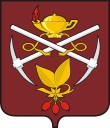 АДМИНИСТРАЦИЯ ГОРОДСКОГО ОКРУГА «ГОРОД КИЗЕЛ»П О С Т А Н О В Л Е Н И Е  20.12.2023								            	   № 523О внесении изменений в постановление администрации городского округа «Город Кизел» от 15.08.2023 № 323 «Об утверждении Порядка определения платы за оказание муниципальным казенным и бюджетным учреждением городского округа «Город Кизел» услуг(выполнение работ), относящихся к видам деятельности казенного и бюджетного учреждения, для граждан и юридических лиц»В соответствии с Федеральным законом от 12.01.1996 № 7-ФЗ «О некоммерческих организациях», Федеральным законом от 06.10.2003 № 131-ФЗ «Об общих принципах организации местного самоуправления в Российской Федерации», федеральным законом от 08.05.2010 № 83-ФЗ «О внесении изменений в отдельные законодательные акты Российской Федерации в связи с совершенствованием правового положения государственных (муниципальных) учреждений», руководствуясь п.11 ч.2 ст.44 Устава муниципального образования городского округа «Город Кизел» Пермского края, администрация города КизелаПОСТАНОВЛЯЕТ: Внести в Порядок определения платы за оказание муниципальным казенным и бюджетным учреждением Кизеловского городского округа «Город Кизел» услуг (выполнение работ), относящихся к видам деятельности казенного и бюджетного учреждения, для граждан и юридических лиц (далее по тексту - Порядок), следующие изменения:1.1. Дополнить Порядок пунктом 27, следующего содержания: «Плату за оказание муниципальным казенным и бюджетным учреждением Кизеловского городского округа «Город Кизел» услуг (выполнение работ), относящихся к видам деятельности казенного и бюджетного учреждения, для граждан и юридических лиц, рекомендуется устанавливать на срок не более трех лет с возможностью проведения ее ежегодной индексации с учетом индекса потребительских цен на текущий год, установленного действующим Прогнозом социально-экономического развития Российской Федерации». Обнародовать настоящее постановление в МБУ «Кизеловская библиотека» и разместить на официальном сайте администрации города Кизела http://www.kizelraion.ru.Настоящее постановление вступает в силу с момента обнародования.Контроль за исполнением настоящего постановления оставляю за собой.И.о.главы города Кизела                                                                                С.Е.Гинтер